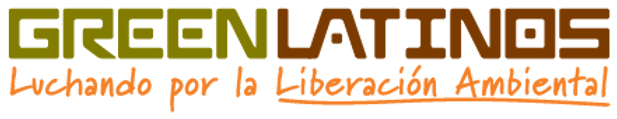 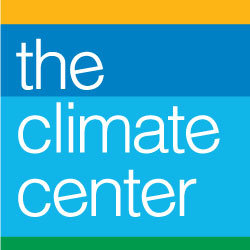 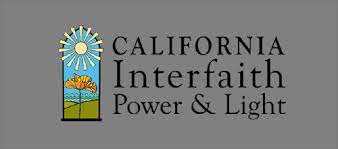 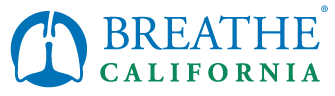 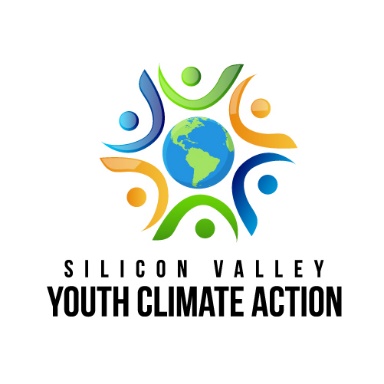 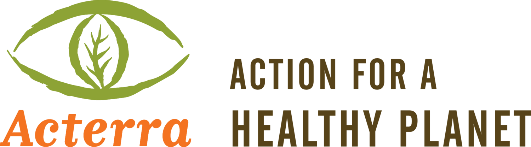 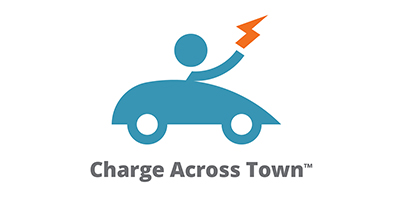 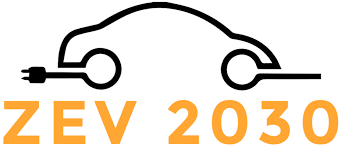 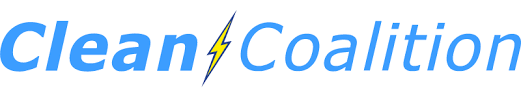 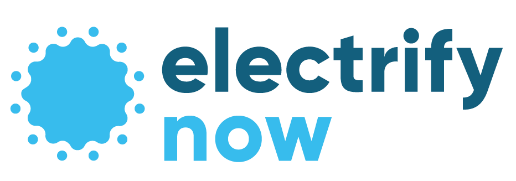 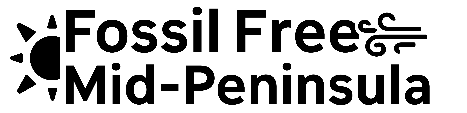 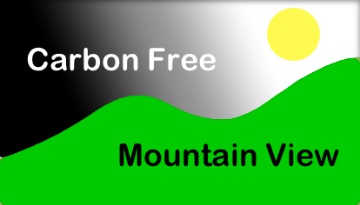 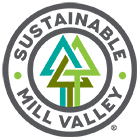 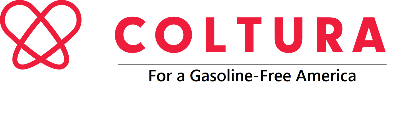 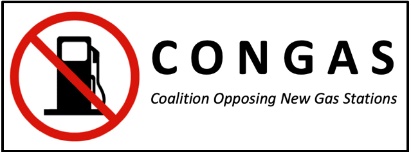 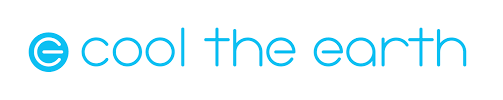 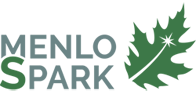 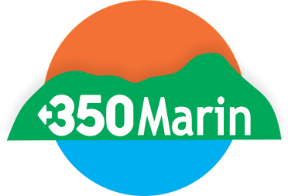 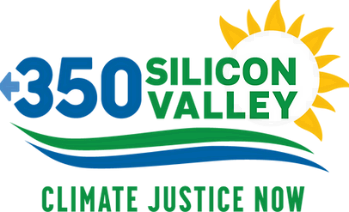 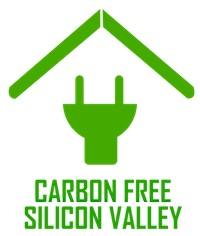 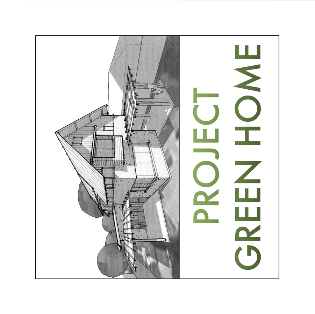 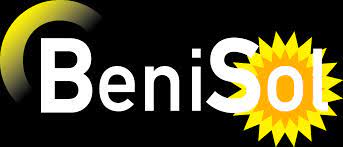  April 11, 2022Assembly Transportation CommitteeLegislative Office Building, 1020 N Street, Room 112Sacramento, CA 95814Subject: SUPPORT for AB 2816, Maximizing Climate and Equity Impacts of ZEV IncentivesDear Chair Friedman and Members of the Assembly Transportation Committee,We, the undersigned, support AB 2816.Everyone deserves affordable mobility and clean air. High gasoline prices are placing an extreme burden on lower income families driving high miles in older, more polluting vehicles. Transitioning these families into zero emission vehicles (ZEVs) will help save them hundreds of dollars every month on fuel and maintenance and make the air cleaner where they live, drive and work.AB 2816 focuses ZEV incentives on displacing gasoline. It prioritizes transitioning lower income drivers using the most gasoline to ZEVs and has the effect of reducing the total number of ZEVs required on the road to achieve a 50% reduction in California’s light duty vehicle emissions. Current ZEV incentives do not focus on maximizing displacement of gasoline and do not effectively advance California’s climate and equity goals. The incentives tend to be used by higher income drivers who use less gasoline than the average driver. Meanwhile, California’s biggest gasoline users – many of whom are lower-income – are currently on track to be the last people to switch to ZEVs – with their disproportionate share of vehicle emissions and gasoline expenditures continuing for decades to come. We must change these policies to be more equitable and better at reducing auto pollution.Please support AB 2816 to change ZEV incentives to cut gasoline use and expenditures, advance equitable access to ZEVs, and redirect money now going to the oil industry back into the pockets of overburdened California families.Sincerely,ColturaGreen LatinosThe Climate CenterBreathe CaliforniaZEV 2030California Interfaith Power and LightSilicon Valley Youth Climate ActionCharge Across TownActerraElectrify NowFossil Free Mid Peninsula350 Silicon Valley350 Conejo/San Fernando Valley350 MarinCarbon Free Silicon ValleyCarbon Free Mountain ViewSustainable Mill ValleyCoalition Opposing New Gas Stations (CONGAS)Menlo SparkProject Green HomeBenisol SolarDerek BenedictKaren JacquesHarvey MarstonMarilyn PriceLeonie TerfortDeborah GoldsmithDavid Erickson Susan AmatoDavid Erickson Kristel Wickham Eshal NaeemLeane EberhartChristian FrankNancy TierneyMark HoffbergJohn McKennaPatrick CostelloSilke Valentine 